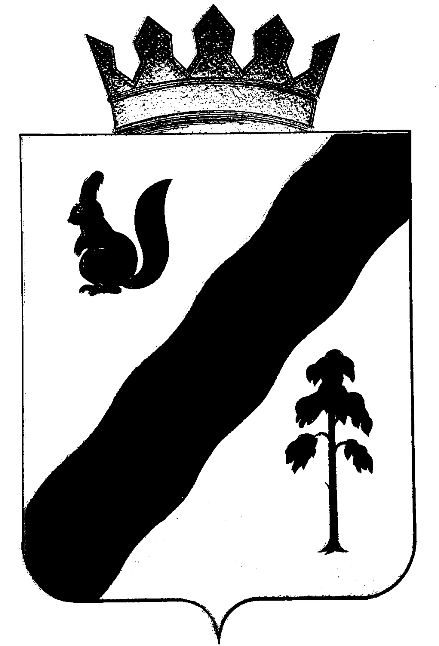 ПОСТАНОВЛЕНИЕАДМИНИСТРАЦИи ГАЙНСКОГО МУНИЦИПАЛЬНОГО ОКРУГАПЕРМСКОГО КРАЯ	В связи с приведением муниципальных правовых актов в соответствие с действующим законодательством,Администрация Гайнского муниципального округа ПОСТАНОВЛЯЕТ:Внести в постановление администрации Гайнского муниципального района от 19.12.2019  №688-245-01-08 «Об утверждении муниципальной адресной программы «Переселение граждан из аварийного жилищного фонда» следующие изменения:1.1.В паспорте программы «Объемы и источники финансирования Программы» изложить в следующей редакции:1.2.1.4. Мероприятия и объем ресурсного обеспечения Программы изложить в следующей редакции :ПОЯСНИТЕЛЬНАЯ ЗАПИСКАК постановлению администрации Гайнского муниципального района 	Внесение изменений в муниципальную программу «Переселение граждан из аварийного жилищного фонда Гайнского муниципального округа Пермского края на 2020-2022 годы» связано с необходимостью корректировки расселяемых квадратных метров. Изменения внесены: в п.1.2. и п.1.3. в частности по мероприятию: п. Гайны, ул. Невского, д. 11.. в объеме 254 кв.м.; п. Сергеевский, ул. Ленина, д.2 в объеме 120 кв.м.;  в связи с уменьшением квадратных метров образовалась экономия 116 700 руб.: средства  Фонда содействия реформированию ЖКХ на 110 865 руб.; средства бюджета Пермского края – 5 835 руб.; 2. Настоящее постановление вступает в силу со дня подписания и подлежит размещению на официальном сайте администрации Гайнского муниципального округа.И.о. главы  муниципального округа―главы  администрацииГайнского муниципального округа                           Т.Л. Кондратюк05.11.2020№ 1081СредстваФонда (95%)тыс.руб.СредствабюджетаПермскогокрая(5%)тыс.руб.Итого, тыс.руб.2020 год15 765 003,00829 737,0016 594 740,002021 год28 740 642,61 512 665,4030 253 308,00Всего:44 394 780,602 336 567,4046 848 048,00План реализации мероприятий по переселению граждан из аварийного жилищного фонда, признанного таковым до 1 января 2017 года, 
по способам переселения изложить в следующей редакции:План реализации мероприятий по переселению граждан из аварийного жилищного фонда, признанного таковым до 1 января 2017 года, 
по способам переселения изложить в следующей редакции:План реализации мероприятий по переселению граждан из аварийного жилищного фонда, признанного таковым до 1 января 2017 года, 
по способам переселения изложить в следующей редакции:План реализации мероприятий по переселению граждан из аварийного жилищного фонда, признанного таковым до 1 января 2017 года, 
по способам переселения изложить в следующей редакции:План реализации мероприятий по переселению граждан из аварийного жилищного фонда, признанного таковым до 1 января 2017 года, 
по способам переселения изложить в следующей редакции:План реализации мероприятий по переселению граждан из аварийного жилищного фонда, признанного таковым до 1 января 2017 года, 
по способам переселения изложить в следующей редакции:План реализации мероприятий по переселению граждан из аварийного жилищного фонда, признанного таковым до 1 января 2017 года, 
по способам переселения изложить в следующей редакции:План реализации мероприятий по переселению граждан из аварийного жилищного фонда, признанного таковым до 1 января 2017 года, 
по способам переселения изложить в следующей редакции:План реализации мероприятий по переселению граждан из аварийного жилищного фонда, признанного таковым до 1 января 2017 года, 
по способам переселения изложить в следующей редакции:План реализации мероприятий по переселению граждан из аварийного жилищного фонда, признанного таковым до 1 января 2017 года, 
по способам переселения изложить в следующей редакции:План реализации мероприятий по переселению граждан из аварийного жилищного фонда, признанного таковым до 1 января 2017 года, 
по способам переселения изложить в следующей редакции:План реализации мероприятий по переселению граждан из аварийного жилищного фонда, признанного таковым до 1 января 2017 года, 
по способам переселения изложить в следующей редакции:План реализации мероприятий по переселению граждан из аварийного жилищного фонда, признанного таковым до 1 января 2017 года, 
по способам переселения изложить в следующей редакции:План реализации мероприятий по переселению граждан из аварийного жилищного фонда, признанного таковым до 1 января 2017 года, 
по способам переселения изложить в следующей редакции:План реализации мероприятий по переселению граждан из аварийного жилищного фонда, признанного таковым до 1 января 2017 года, 
по способам переселения изложить в следующей редакции:План реализации мероприятий по переселению граждан из аварийного жилищного фонда, признанного таковым до 1 января 2017 года, 
по способам переселения изложить в следующей редакции:План реализации мероприятий по переселению граждан из аварийного жилищного фонда, признанного таковым до 1 января 2017 года, 
по способам переселения изложить в следующей редакции:План реализации мероприятий по переселению граждан из аварийного жилищного фонда, признанного таковым до 1 января 2017 года, 
по способам переселения изложить в следующей редакции:№ п/пНаименование муниципального образованияВсего расселяемая площадь жилых помещенийРасселение в рамках программы, не связанное с приобретением жилых помещений и связанное с приобретением жилых помещений без использования бюджетных средствРасселение в рамках программы, не связанное с приобретением жилых помещений и связанное с приобретением жилых помещений без использования бюджетных средствРасселение в рамках программы, не связанное с приобретением жилых помещений и связанное с приобретением жилых помещений без использования бюджетных средствРасселение в рамках программы, не связанное с приобретением жилых помещений и связанное с приобретением жилых помещений без использования бюджетных средствРасселение в рамках программы, не связанное с приобретением жилых помещений и связанное с приобретением жилых помещений без использования бюджетных средствРасселение в рамках программы, связанное с приобретением жилых помещений за счет бюджетных средствРасселение в рамках программы, связанное с приобретением жилых помещений за счет бюджетных средствРасселение в рамках программы, связанное с приобретением жилых помещений за счет бюджетных средствРасселение в рамках программы, связанное с приобретением жилых помещений за счет бюджетных средствРасселение в рамках программы, связанное с приобретением жилых помещений за счет бюджетных средствРасселение в рамках программы, связанное с приобретением жилых помещений за счет бюджетных средствРасселение в рамках программы, связанное с приобретением жилых помещений за счет бюджетных средствРасселение в рамках программы, связанное с приобретением жилых помещений за счет бюджетных средствРасселение в рамках программы, связанное с приобретением жилых помещений за счет бюджетных средствРасселение в рамках программы, связанное с приобретением жилых помещений за счет бюджетных средствРасселение в рамках программы, связанное с приобретением жилых помещений за счет бюджетных средств№ п/пНаименование муниципального образованияВсего расселяемая площадь жилых помещенийВсего:в том числе:в том числе:в том числе:в том числе:Всего:Всего:Всего:в том числе:в том числе:в том числе:в том числе:в том числе:в том числе:в том числе:в том числе:№ п/пНаименование муниципального образованияВсего расселяемая площадь жилых помещенийВсего:Выкуп жилых помещений у собственниковВыкуп жилых помещений у собственниковДоговор о развитии застроенной территорииПереселение в свободный жилищный фондВсего:Всего:Всего:Строительство домовСтроительство домовПриобретение жилых помещений у застройщиков, в т.ч.:Приобретение жилых помещений у застройщиков, в т.ч.:Приобретение жилых помещений у застройщиков, в т.ч.:Приобретение жилых помещений у застройщиков, в т.ч.:Приобретение жилых помещений у лиц, не являющихся застройщикамиПриобретение жилых помещений у лиц, не являющихся застройщиками№ п/пНаименование муниципального образованияВсего расселяемая площадь жилых помещенийВсего:Выкуп жилых помещений у собственниковВыкуп жилых помещений у собственниковДоговор о развитии застроенной территорииПереселение в свободный жилищный фондВсего:Всего:Всего:Строительство домовСтроительство домовв строящихся домахв строящихся домахв домах, введенных в эксплуатациюв домах, введенных в эксплуатациюПриобретение жилых помещений у лиц, не являющихся застройщикамиПриобретение жилых помещений у лиц, не являющихся застройщиками№ п/пНаименование муниципального образованияВсего расселяемая площадь жилых помещенийРасселяемая площадьРасселяемая площадьСтоимостьРасселяемая площадьРасселяемая площадьРасселяемая площадьПриобретаемая площадьСтоимостьПриобретаемая площадьСтоимостьПриобретаемая площадьСтоимостьПриобретаемая площадьСтоимостьПриобретаемая площадьСтоимость№ п/пНаименование муниципального образованиякв. мкв. мкв. мруб.кв.мкв.мкв. мкв. мруб.кв. мруб.кв. мруб.кв. мруб.кв. мруб.12345678910111213141516171819Всего по программе переселения, в рамках которой предусмотрено финансирование за счет средств Фонда. в т.ч.:Всего по программе переселения, в рамках которой предусмотрено финансирование за счет средств Фонда. в т.ч.:2 002,200,000,000,000,000,002 002,202 002,2046 848 048,000,000,000,000,000,000,002 002,2046 848 048,00Итого по Гайнский муниципальный округ по этапу 2020 годаИтого по Гайнский муниципальный округ по этапу 2020 года706,000,000,000,000,000,00706,00706,0016 594 740,000,000,000,000,000,000,00706,0016 594 740,001п. Гайны, ул. Невского, д. 11254,000,000,000,000,000,00254,00254,006 745 260,000,000,000,000,000,000,00254,006 745 260,002п. Гайны, ул. Строителей, д. 6332,000,000,000,000,000,00332,00332,007 748 880,000,000,000,000,000,000,00332,007 748 880,003п. Сергевский, ул. Ленина, д. 2120,000,000,000,000,000,00120,00120,002 100 600,000,000,000,000,000,000,00120,002 100 600,00Итого по Гайнский муниципальный округ по этапу 2021 годаИтого по Гайнский муниципальный округ по этапу 2021 года1 296,200,000,000,000,000,001 296,201 296,2030 253 308,000,000,000,000,000,000,001 296,2030 253 308,001п. Серебрянка, ул. Гагарина, д. 786,400,000,000,000,000,0086,4086,402 016 576,000,000,000,000,000,000,0086,402 016 576,002Касимовка, ул. Гаинская, д. 5130,000,000,000,000,000,00130,00130,003 034 200,000,000,000,000,000,000,00130,003 034 200,003Верхняя Старица, ул. Матросова, д. 20116,000,000,000,000,000,00116,00116,002 707 440,000,000,000,000,000,000,00116,002 707 440,0034Сергеевский, ул. Ивановская, д. 159,80000059,859,81 395 732,000000059,81 395 732,005п. Сергеевский, ул. Дзержинского, д. 4620000062621 447 080,00000000621 447 080,006п. Сергеевский, ул. Горького, д. 6880000088882 053 920,00000000882 053 920,00 7п. Сергеевский, ул. Дзержинского, д. 11620000062621447080000000621 447 080,008п. Сергеевский, ул. Горького, д. 2880000088882 053 920,00000000882 053 920,009п. Сергеевский, ул. Дзержинского, д. 6620000062621 447 080,00000000621 447 080,0010п. Сергеевский, ул. Кирова, д. 6620000062621 447 080,00000000621 447 080,0011п. Сергеевский, ул. Горького, д. 4880000088882 053 920,00000000882 053 920,0012п. Сергеевский, ул. Северная, д. 8900000090902 100 600,00000000902 100 600,0013п. Сергеевский, ул. Дзержинского, д. 7620000062621 447 080,00000000621 447 080,0014д. Иванчино, ул. Молодежная, д. 10120000001201202 800 800,000000001202 800 800,0015д. Иванчино, ул. Колхозная, д. 1120,00,000,000,000,000,00120,0120,02 800 800,000,000,000,000,000,000,00120,02 800 800,001.3. План мероприятий по переселению граждан из аварийного жилищного фонда, признанного таковым до 1 января 2017 года изложить в следующей редакции:1.3. План мероприятий по переселению граждан из аварийного жилищного фонда, признанного таковым до 1 января 2017 года изложить в следующей редакции:1.3. План мероприятий по переселению граждан из аварийного жилищного фонда, признанного таковым до 1 января 2017 года изложить в следующей редакции:1.3. План мероприятий по переселению граждан из аварийного жилищного фонда, признанного таковым до 1 января 2017 года изложить в следующей редакции:1.3. План мероприятий по переселению граждан из аварийного жилищного фонда, признанного таковым до 1 января 2017 года изложить в следующей редакции:1.3. План мероприятий по переселению граждан из аварийного жилищного фонда, признанного таковым до 1 января 2017 года изложить в следующей редакции:1.3. План мероприятий по переселению граждан из аварийного жилищного фонда, признанного таковым до 1 января 2017 года изложить в следующей редакции:1.3. План мероприятий по переселению граждан из аварийного жилищного фонда, признанного таковым до 1 января 2017 года изложить в следующей редакции:1.3. План мероприятий по переселению граждан из аварийного жилищного фонда, признанного таковым до 1 января 2017 года изложить в следующей редакции:1.3. План мероприятий по переселению граждан из аварийного жилищного фонда, признанного таковым до 1 января 2017 года изложить в следующей редакции:1.3. План мероприятий по переселению граждан из аварийного жилищного фонда, признанного таковым до 1 января 2017 года изложить в следующей редакции:1.3. План мероприятий по переселению граждан из аварийного жилищного фонда, признанного таковым до 1 января 2017 года изложить в следующей редакции:1.3. План мероприятий по переселению граждан из аварийного жилищного фонда, признанного таковым до 1 января 2017 года изложить в следующей редакции:1.3. План мероприятий по переселению граждан из аварийного жилищного фонда, признанного таковым до 1 января 2017 года изложить в следующей редакции:№ п/пНаименование муниципального образованияЧисло жителей, планируемых  к переселениюКоличество расселяемых жилых помещенийКоличество расселяемых жилых помещенийКоличество расселяемых жилых помещенийРасселяемая площадь жилых помещенийРасселяемая площадь жилых помещенийРасселяемая площадь жилых помещенийИсточники финансирования программыИсточники финансирования программыИсточники финансирования программыИсточники финансирования программы№ п/пНаименование муниципального образованияЧисло жителей, планируемых  к переселениюВсегов том числев том числеВсегов том числев том числеВсего:в том числе:в том числе:в том числе:№ п/пНаименование муниципального образованияЧисло жителей, планируемых  к переселениюВсегоСобственность гражданМуниципальная собственностьВсегособственность гражданмуниципальная собственностьВсего:за счет средств Фондаза счет средств бюджета субъекта Российской Федерацииза счет средств местного бюджета№ п/пНаименование муниципального образованиячел.Ед.ед.ед.кв.мкв.мкв.мруб.руб.руб.руб.12345678910111213Всего по  программе переселения, в рамках которой предусмотрено финансирование за счет средств Фонда. В т.ч.:Всего по  программе переселения, в рамках которой предусмотрено финансирование за счет средств Фонда. В т.ч.:1525811472 002,20381,21 621,0046 848 048,0044 505 645.6 2 342 402,400,00Итого по Гайнский муниципальный округ по этапу 2020 годаИтого по Гайнский муниципальный округ по этапу 2020 года3819415706,00157,40548,6016 594 740,0015 765 003,00829 737,000,001п. Гайны, ул. Невского, д. 1116707254,000,00254,006 745 260,006 407 997.00337 263,000,002п. Гайны, ул. Строителей, д. 615844332,00157,40174,607 748 880,007 361 436,00387 444,000,003п. Сергеевский, ул. Ленина, д.27404120,000,00120,002 100 600,001 995 570,00105 030,000,00Итого по Гайнский муниципальный округ по этапу 2021 годаИтого по Гайнский муниципальный округ по этапу 2021 года114397321 296,20223,801 072,4030 253 308,0028 740 642,601 512 665,400,001п. Серебрянка, ул. Гагарина, д. 7620286,400,0086,402 016 576,001 915 747,20100 828,800,002Касимовка, ул. Гаинская, д. 53202130,000,00130,003 034 200,002 882 490,00151 710,000,003Верхняя Старица, ул. Матросова, д. 208404116,000116,002 707 440,002 572 068,00135 372,000,004Сергеевский, ул. Ивановская, д. 1722059,859,801 395 732,001 325 945,469 786,605п. Сергеевский, ул. Дзержинского, д. 4420262,000621 447 080,00137472672 35406п. Сергеевский, ул. Горького, д. 61140488,000882 053 920,001 951 224,00102 696,0005п. Сергеевский, ул. Дзержинского, д. 11720262,000621 447 080,001 374 726,0072 354,000,008п. Сергеевский, ул. Горького, д. 21140488,000882 053 920,001951 224102 69609п. Сергеевский, ул. Дзержинского, д. 6922062,006201 447 080,001 374 72672 354010п. Сергеевский, ул. Кирова, д. 6522062,006201 447 080,001 374 72672354011п. Сергеевский, ул. Горького, д. 41240488,000882 053 920,001 951 224102 696012п. Сергеевский, ул. Северная, д. 8921190,0040502 100 600,001 995 570105 030013п. Сергеевский, ул. Дзержинского, д. 7720262,000621 447 080,001 374 72672 354015д. Иванчино, ул. Молодежная, д. 108202120,0001202 800 800,002 660 760140 04004д. Иванчино, ул. Колхозная, д. 17303120,000120,02 800 800,002 660 760,0140 040,00,00Наименование мероприятия2020 год2021годИтого:Муниципальная адресная программа «Переселение граждан из аварийного жилищного фонда Гайнского муниципального округа Пермского края на 2020-2022 годы»Муниципальная адресная программа «Переселение граждан из аварийного жилищного фонда Гайнского муниципального округа Пермского края на 2020-2022 годы»Муниципальная адресная программа «Переселение граждан из аварийного жилищного фонда Гайнского муниципального округа Пермского края на 2020-2022 годы»Муниципальная адресная программа «Переселение граждан из аварийного жилищного фонда Гайнского муниципального округа Пермского края на 2020-2022 годы»1.Основное мероприятие «Реализация мероприятий по обеспечению устойчивого сокращения непригодного для проживания жилищного фонда»16 594 740,0030 253 308,0046 848 048,001.1.Реализация мероприятий по обеспечению устойчивого сокращения непригодного для проживания жилищного фонда (средства  Фонда содействия реформированию ЖКХ)15 765 003,0028 740 642,6044 505 645,601.2.Реализация мероприятий по обеспечению устойчивого сокращения непригодного для проживания жилищного фонда (средства бюджета Пермского края).829 737,001 512 665,402 342 402,40Итого:16 594 740,0030 253 308,0046 848 048,00О внесении изменений в постановление администрации Гайнского муниципального района от 19.12.2019 №688-245-01-08 «Об утверждении муниципальной адресной программы «Переселение граждан из аварийного жилищного фонда Гайнского муниципального округа Пермского края на 2020-2022 годы»